Приложение №1к постановлениюадминистрации сельского поселения«Усть-Наринзорское»от «27» октября 2023 г №22СОВЕТ  СЕЛЬСКОГО ПОСЕЛЕНИЯ «УСТЬ-НАРИНЗОРСКОЕ»РЕШЕНИЕ19 сессия 5 го созыва 7 ноября 2023 года							  № 124с.Усть-НаринзорВ соответствии с Федеральным законом от 6 октября 2003 года 
№ 131-ФЗ «Об общих принципах организации местного самоуправления в Российской Федерации», Уставом сельского поселения «Усть-Наринзорское»,  Совет сельского поселения  «Усть-Наринзорское»,   РЕШИЛ: Не соглашаться на объединение всех поселений, входящих в состав муниципального района «Сретенский район»,  в муниципальный округ.2. Направить настоящее решение главе муниципального района «Сретенский район» и в Совет муниципального района «Сретенский район».3. Настоящее постановление разместить на стенде администрации сельского поселения «Усть-Наринзорское», а также в информационно-телекоммуникационной сети «Интернет» на официальном сайте https:// устьнаринзорское.рф /  в разделе Документы.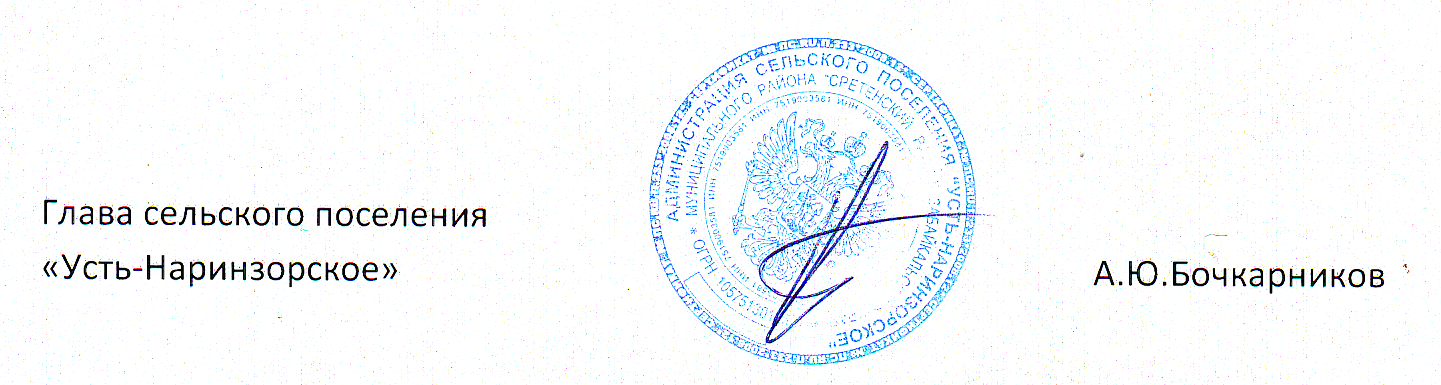 Об объединении всех поселений, входящих в состав муниципального района «Сретенский район», в муниципальный округ